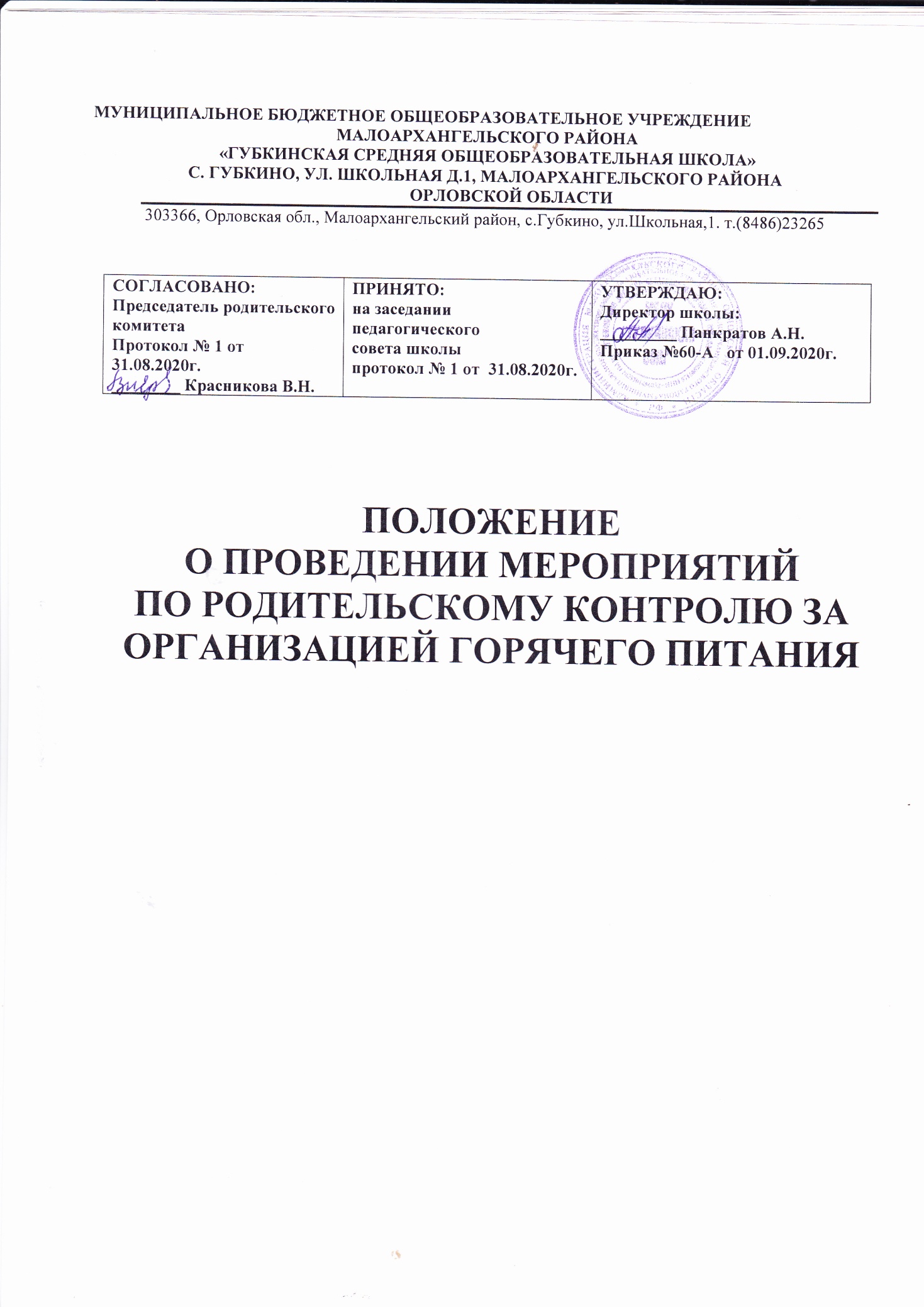 ЦЕЛЬ:Создание условий, способствующих укреплению здоровья, формированию навыков правильного питания, поиск новых форм обслуживания детей.Основные задачи по организации питания:Создание благоприятных условий для организации рационального питания обучающихся с привлечением средств родителей (законных представителей);Укрепление и модернизация материальной базы помещений пищеблока школы;Повышение культуры питания;Обеспечение санитарно-гигиенической безопасности питания;Проведение систематической разъяснительной работы среди родителей (законных представителей) и обучающихся о необходимости горячего питания.Организационно-аналитическая работа, информационное обеспечениеМетодическое обеспечениеОрганизация работы по улучшению материально-техническойбазы столовой, расширению сферы услуг для обучающихся и ихродителейРабота по воспитанию культуры питания, пропаганде здорового образа жизни среди обучающихсяРабота по воспитанию культуры питания, пропаганде здоровогообраза жизни среди родителей обучающихсяОжидаемые результаты реализации ПрограммыПакет документов по организации школьного питания.Обеспечение детей и подростков питанием, соответствующим возрастным физиологическим потребностям в пищевых веществах и энергии, принципам рационального и сбалансированного питания.Обеспечение доступности школьного питания.Гарантированное качество и безопасность питания и пищевых продуктов, используемых в питании.Предупреждение (профилактика) среди детей и подростков инфекционных и неинфекционных заболеваний, связанных с фактором питания.6. Приведение	материально-технической	базы	школьной	столовойсоответствие с современными разработками и технологиями.Пропаганда принципов здорового и полноценного питания.Организация образовательно-разъяснительной работы по вопросам здорового питания.Совершенствование системы финансирования школьного питания; оптимизация затрат, включая бюджетные дотации.10.Улучшение здоровья школьников благодаря повышению качества школьного питания.Основные мероприятияСрокиИсполнители1.Назначение ответственных задо 01. 09.Директор школыорганизацию горячего питания.2.Проведение мониторинга по охватуЕжемесячноПредставительпитания обучающихся.родительскогоКомитета, директоршколы3. Организационное совещание — порядокСентябрьДиректор школы,комиссия по питаниюприема обучающимися завтраков; оформлениельготного питания; график дежурств иобязанности дежурного учителя.4. Совещание при директоре школыНоябрьДиректор школы.«Организация питания обучающихся школы»Январьпо вопросам:Апрель- охват обучающихся горячим питаниемИюнь- соблюдение санитарно - гигиеническихтребований- профилактика инфекционныхзаболеваний.5. Организация работы школьнойВ течениеКомиссия по питаниюкомиссии по питанию (обучающиеся,годаСовет школыпедагоги, родители).6. Осуществление ежедневного контроляВ течениеАдминистрация,за работой столовой администрациейгодаДежурный учительшколы, проведение целевых тематическихпроверок.7.Оформление стендов: «Информация поСентябрь- Повар школьной столовойпитанию», «Поговорим о правильномдекабрьпитании»Основные мероприятияСрокиИсполнители1 . Организация консультаций дляВ течениеЗаместитель директора по УВР,классныеклассных руководителей 1-4, 5-9годаруководителиклассов:- Культура поведения обучающихся во времяприема пищи, соблюдение санитарно-гигиенических требований»;- Организация горячего питания - залогсохранения здоровья».2. Обобщение и распространениеВ течениеКомиссия по питаниюположительного опыта по вопросамгодаорганизации и развития школьногопитания, внедрению новых формобслуживания обучающихсяОсновные мероприятияОсновные мероприятияСрокиИсполнители1.Эстетическое оформление столовойВ течениеПовар,помощник поварагода2.Разработка новых блюд и в течениеВ течение Поваргода, их внедрение в систему школьногогода, их внедрение в систему школьногогодаКомиссия попитанияпитанияпитаниюОсновные мероприятияСрокиОтветственные1. Проведение классных часов по темам:Сентябрь- «Режим дня и его значение».Октябрь- «Культура приема пищи».- «Острые кишечные заболевания и ихЯнварьКлассныепрофилактика».Февральруководители,-«Чтоб здоровым стать ты мог, пей скорейМартфруктовый сок»Апрель-«Что мы едим»- «Вредные продукты».2. Конкурс газет среди обучающихся 2,4,5-9 кл.НоябрьКлассные«О вкусной и здоровой пище»руководители,3. Анкетирование обучающихся:Классные- Школьное питание: качество идекабрьруководители,разнообразие обедовапрель4 . Конкурс фотографий и рецептовапрельКлассные«Любимое блюдо нашей семьи»руководители(1-9классы)5. Воспитание культуры питания иВ течениеУчителя-здорового образа жизни средствамигодапредметники,учебных предметов: окружающий мир,классныебиология, химия, ОБЖ, технология,руководители,физическая культура, русский язык,Немецкий язык. (1-9 классы)6. Анкетирование родителей «ВашиМайСовет школыпредложения по развитию школьногопитания»Основные мероприятияСрокиИсполнители1 . Проведение родительских собраний поСентябрьКлассныетемам:ОктябрьруководителиДиректор школы- Совместная работа семьи и школы поМайформированию здорового образа жизнидома. Питание обучающихся.- Профилактика желудочно-кишечныхзаболеваний, инфекционных, простудныхзаболеваний.- Итоги медицинских осмотров обучающихся2. Родительский лекторий «ЗдоровьеФевраль Директор школывашей семьи»3. Встреча врача с родителямиОктябрьКлассные- «Личная гигиена ребенка»руководители5. Анкетирование родителей «Вашисентябрь,Классныепредложения на новый учебный год подекабрь,руководители ,развитию школьного питания»март, апрель